
АДМИНИСТРАЦИЯ ПЕРЕВОЛОЧСКОГО СЕЛЬСКОГО ПОСЕЛЕНИЯ РУДНЯНСКОГО РАЙОНА СМОЛЕНСКОЙ ОБЛАСТИ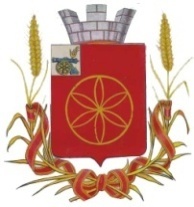 П О С Т А Н О В Л Е Н И Еот 11 декабря .  № 220О внесении изменений в постановление Администрации Переволочского сельского поселения Руднянского района Смоленской области от 11.11.2013 г. № 106 «Создание благоприятного предпринимательского климата на территории муниципального образования Переволочского сельского поселения Руднянского района Смоленской области» на 2014-2016 годы»В соответствии со статьей 179 Бюджетного кодекса Российской Федерации, руководствуясь Федеральным законом от 06.10.2003 № 131-ФЗ «Об общих принципах организации местного самоуправления в Российской Федерации»,  Уставом Переволочского сельского поселения Руднянского района Смоленской области, Администрация Переволочского сельского поселения Руднянского района Смоленской области  п о с т а н о в л я е т:1.Внести следующие изменения: 1.1.В паспорте программы раздел «Наименование муниципальных программ (основных мероприятий)» изложить в следующей редакции:«Создание благоприятного предпринимательского климата на территории муниципального образования Переволочского сельского поселения Руднянского района Смоленской области» на 2014-2016 годы,  в том числе основные мероприятия:- поддержка предпринимательства»2. Настоящее постановление вступает в силу с момента подписания и подлежит размещению на официальном сайте муниципального образования Руднянский район Смоленской  области  rudnya.rf..3. Контроль за исполнением постановления возложить на Главу муниципального образования Чернякова В.А.Глава муниципального образованияПереволочского сельского поселенияРуднянского района Смоленской области                                      В.А.Черняков     МУНИЦИПАЛЬНАЯ ПРОГРАММА«Создание благоприятного предпринимательского климата на территории муниципального образования Переволочского сельского поселения Руднянского района Смоленской области» на 2014-2016 годыПАСПОРТМуниципальной программы «Создание благоприятного предпринимательского климата на территории муниципального образования Переволочского сельского поселения Руднянского района Смоленской области» на 2014-2016 годыОбщая характеристика социально-экономической сферы реализации муниципальной программыРазвитие малого и среднего предпринимательства является неотъемлемым элементом рыночной системы хозяйствования, соответствующим целям экономических реформ в России - созданию эффективной конкурентной экономики, обеспечивающей высокий уровень и качество жизни населения.Факторы, определяющие особую роль малого и среднего предпринимательства в условиях рыночной системы хозяйствования:- развитие малого и среднего предпринимательства способствует постепенному созданию широкого слоя среднего класса, самостоятельно обеспечивающего собственное благосостояние и достойный уровень жизни и являющегося главной стабилизирующей политической силой гражданского общества;- наличие со стороны сектора малого и среднего предпринимательства большого потенциала для создания новых рабочих мест способствует снижению уровня безработицы и социальной напряженности в обществе;- массовое развитие малого и среднего предпринимательства способствует изменению общественной психологии и жизненных ориентиров основной массы населения.Индикаторами создания благоприятных условий для развития малого и среднего предпринимательства в муниципальном образовании Переволочсковского сельского   поселения Руднянского района Смоленской области стали следующие тенденции:- сохранение значительного числа действующих индивидуальных предпринимателей, - увеличение численности работников, занятых в сфере малого и среднего предпринимательства, Администрация проводит активную работу по обеспечению взаимодействия органов исполнительной власти и городской службы занятости населения в вопросах трудоустройства на предприятиях, имеющих вакансии, созданию и сохранению рабочих мест на малых предприятиях района.Преодоление существующих препятствий и дальнейшее поступательное развитие малого предпринимательства муниципального образования Переволочского сельского поселения Руднянского района Смоленской области возможно только на основе целенаправленной работы на местах по созданию благоприятных условий для его развития путем оказания комплексной и адресной поддержки в различных направлениях.Основным инструментом реализации государственной политики по поддержке малого предпринимательства на среднесрочную перспективу в муниципальном образовании является Программа «Создание благоприятного предпринимательского климата на территории муниципального образования Переволочского сельского поселения Руднянского района Смоленской области» на 2014-2016 годы (далее - Программа).Программа включает в себя комплекс мероприятий, направленных на создание благоприятных условий для дальнейшего развития малого и среднего предпринимательства в муниципальном образовании Переволочского сельского поселения Руднянского района Смоленской области.2. Приоритеты муниципальной политикив сфере реализации муниципальной программы, цели, целевые показатели, описание ожидаемых конечных результатов, сроки и этапы реализации муниципальной программыЦелями Программы являются обеспечение благоприятных условий развития малого и среднего бизнеса, создания новых рабочих мест, развития секторов экономики, повышения уровня и качества жизни населения.Достижение поставленных целей требует решения следующих задач:1)усовершенствование нормативно-правовой базы предпринимательской деятельности и устранение административных барьеров на пути развития малого предпринимательства;2) внедрение кредитно-финансовых и инвестиционных механизмов;3) адаптация системы образования к потребностям предпринимательства для решения кадровых проблем;4) дальнейшее развитие инфраструктуры поддержки малого и среднего предпринимательства;5) поддержка малого и среднего предпринимательства и создание положительного имиджа в приоритетных сферах: обрабатывающего производства, бытового обслуживания, жилищно-коммунального хозяйства (далее - ЖКХ);6) поддержка выставочно-ярмарочной деятельности для продвижения продукции субъектов малого и среднего предпринимательства на областные рынки;7) совершенствование системы постоянно действующего мониторинга и информационного обеспечения предпринимательской деятельности;8) поддержка начинающих предпринимателей, в том числе учащейся молодежи, а также безработных граждан, желающих организовать собственное дело.Муниципальную программу предполагается реализовывать в один этап - в 2014 - 2016 годах.Сведения о целевых показателях реализации муниципальной программы представлены в приложении № 1 к муниципальной программе.3. Обобщенная характеристика основных мероприятий программы и подпрограмм      В современных условиях жесткой конкурентной борьбы субъекты малого и среднего предпринимательства, желающие эффективно работать рядом с успешными крупными предприятиями, должны обладать квалифицированными кадрами, профессиональными знаниями по многим направлениям хозяйственной деятельности.Основной целью Программы в данной сфере является повышение квалификации предпринимателей по вопросам права, основ экономики, менеджмента, маркетинга и другим сферам предпринимательской деятельности.Предлагаемые в рамках Программы мероприятия:- организация семинаров, "круглых столов" по различным аспектам ведения бизнеса для субъектов малого предпринимательства.Решение в Программе кадровых вопросов для субъектов малого и среднего предпринимательства предполагается путем развития информационной базы о потребностях в кадрах субъектов малого и среднего предпринимательства, участия субъектов инфраструктуры поддержки малого и среднего предпринимательства в организации ярмарок вакансий по различным направлениям предпринимательской деятельности.Перечень основных мероприятий Программы:      План реализации муниципальной программы представлен в приложении № 2 к муниципальной программе.4. Обоснование ресурсного обеспечения муниципальной программы. Муниципальная программа ориентирована на создание общих для всех участников бюджетного процесса, в том числе исполнительных органов, условий и механизмов их реализации.Обоснование планируемых объемов ресурсов на реализацию муниципальной программы заключается в следующем:-  муниципальная программа обеспечивает значительный, а по ряду направлений решающий вклад в достижение практически всех стратегических целей, в том числе путем создания и поддержания благоприятных условий для экономического роста за счет обеспечения макроэкономической стабильности и соблюдения принятых ограничений по долговой нагрузке, повышения уровня и качества жизни населения муниципального образования Переволочского сельского поселения Руднянского района  Смоленской области;- расходы на реализацию программы  включают в себя общий объем бюджетных ассигнований местного бюджета на период реализации муниципальной программы в соответствии с утвержденной бюджетной росписью в пределах доведенных лимитов бюджетных обязательств согласно решению о местном  бюджете на очередной финансовый год и плановый период.     Общий объём финансовых  средств, для осуществления Программы  составляет 1500,00 рублей:в 2014 году – 500,00 рублей;в 2015 году – 500,00 рублей;в 2016 году - 500,00  рублей.Объём финансирования мероприятий Программы из бюджета Переволочского сельского поселения  подлежит уточнению при формировании местного бюджета на очередной финансовый год и плановый период.5.Условия и порядок оказания поддержки субъектам малого и среднего предпринимательства и сроки рассмотрения обращений субъектов малого и среднего предпринимательства о предоставлении поддержки5.1. Имущественная поддержка субъектам малого и среднего предпринимательства   Предоставляется в соответствии с решением Совета депутатов Переволочского сельского поселения  Руднянского района Смоленской области  от 03.03.2015года №247 «Об утверждении Положения о порядке управления и распоряжения имуществом, находящимся в собственности Переволочского сельского поселения  Руднянского района Смоленской области».5.2. Информационная и консультационная поддержка субъектам малого и среднего предпринимательства   Информационную и консультационную поддержку субъектам малого и среднего предпринимательства планируется осуществлять через реализацию мероприятий, определенных в  разделе 1 приложения №2 к Программе.5.3. Срок рассмотрения заявления не может превышать 30 календарных дней с момента представления заявления.Приложение к муниципальной программеЦЕЛЕВЫЕ ПОКАЗАТЕЛИреализации  муниципальной программы «Создание благоприятного предпринимательского климата на территории муниципального образования Переволочского сельского поселения Руднянского района Смоленской области» на 2014-2016 годыПЛАНреализации муниципальной программы «Создание благоприятного предпринимательского климата на территории муниципального образования Переволочского сельского поселения Руднянского района Смоленской области» на 2014-2016 годыУТВЕРЖДЕНА постановлением Администрации от 11.12.2015  №220 Администратор  муниципальной программы   Администрация Переволочского сельского поселения Руднянского района Смоленской областиОтветственные исполнители  подпрограмм муниципальной программы   Администрация Переволочского сельского поселения Руднянского района Смоленской областиИсполнители основных мероприятий муниципальной программы  Органы местного самоуправления Переволочского  сельского поселения Руднянского района Смоленской областиНаименование муниципальных программ (основных мероприятий)«Создание благоприятного предпринимательского климата на территории муниципального образования Переволочского сельского поселения Руднянского района Смоленской области» на 2014-2016 годы,  в том числе основные мероприятия:- поддержка предпринимательстваЦель муниципальной программы- проведение информационных семинаров, "круглых столов" с субъектами малого и среднего предпринимательства, представителями органов государственной власти, и местного самоуправления по актуальным вопросам поддержки и развития предпринимательства;-повышение    роли     малого     и     среднего
предпринимательства  в  экономике  муниципального
образования Переволочского сельского  поселения Руднянского района Смоленской области;-создание новых рабочих мест.Целевые показатели реализации муниципальной программы  -охват бюджетных ассигнований местного бюджета показателями, характеризующими цели и результаты их использования;-сохранение значительного числа действующих индивидуальных предпринимателей; -увеличение численности работников, занятых в сфере малого и среднего предпринимательства. Сроки (этапы) реализации муниципальной программыодин этап, 2014-2016 годыОбъемы ассигнований муниципальной программы (по годам реализации и в разрезе источников финансирования)объем бюджетных ассигнований местного бюджета на реализацию муниципальной программы составляет   1 500,00 рублейОбъем бюджетных ассигнований на реализацию муниципальной  программы по годам составляет:Ожидаемые результаты реализациимуниципальной программы- увеличение численности работников  на  малых  и
средних предприятиях, осуществляющих деятельность
на территории муниципального образования;- увеличение в  общем  числе  малых   и   средних
предприятий доли  малых  и  средних  предприятий,
осуществляющих свою деятельность в обрабатывающих
производствах;                                   
- увеличение  доли   налоговых   поступлений   от
субъектов малого и среднего   предпринимательства
в бюджет муниципального образования              п/пНаименование мероприятияНаименование расходов по мероприятию1-проведение информационных семинаров, "круглых столов" с субъектами малого и среднего предпринимательства, представителями органов государственной власти, и местного самоуправления по актуальным вопросам поддержки и развития предпринимательства.№ п/пНаименование показателяЕдиница измеренияБазовое значение показателей по годамБазовое значение показателей по годамПланируемое значение показателей Планируемое значение показателей Планируемое значение показателей № п/пНаименование показателяЕдиница измерения2-й год до начала реализации Муниципальнойпрограммы1-й год до начала реализации Муниципальной программы1-й год реализации Муниципальной  программы2-й год реализации Муниципальной  программы3-й год реализации  Муниципальной программы12345678«Создание благоприятного предпринимательского климата на территории муниципального образования Переволочского сельского поселения Руднянского района Смоленской области» на 2014-2016 годы«Создание благоприятного предпринимательского климата на территории муниципального образования Переволочского сельского поселения Руднянского района Смоленской области» на 2014-2016 годы«Создание благоприятного предпринимательского климата на территории муниципального образования Переволочского сельского поселения Руднянского района Смоленской области» на 2014-2016 годы«Создание благоприятного предпринимательского климата на территории муниципального образования Переволочского сельского поселения Руднянского района Смоленской области» на 2014-2016 годы«Создание благоприятного предпринимательского климата на территории муниципального образования Переволочского сельского поселения Руднянского района Смоленской области» на 2014-2016 годы«Создание благоприятного предпринимательского климата на территории муниципального образования Переволочского сельского поселения Руднянского района Смоленской области» на 2014-2016 годы«Создание благоприятного предпринимательского климата на территории муниципального образования Переволочского сельского поселения Руднянского района Смоленской области» на 2014-2016 годы1.-охват бюджетных ассигнований местного бюджета показателями, характеризующими цели и результаты их использования%1001001001001002-сохранение значительного числа действующих индивидуальных предпринимателей. %1001001001001003-увеличение численности работников, занятых в сфере малого и среднего предпринимательства. %100100100100100Приложение № 2к муниципальной программе № п/пНаименованиеИсполнительмероприятияИсточник финансового обеспечения (расшифро-вать)Объем средств на реализацию муниципальной программы на очередной финансовый год и плановый период (рублей)Объем средств на реализацию муниципальной программы на очередной финансовый год и плановый период (рублей)Объем средств на реализацию муниципальной программы на очередной финансовый год и плановый период (рублей)Объем средств на реализацию муниципальной программы на очередной финансовый год и плановый период (рублей)Планируемое значение показателя реализации муниципальной программы на очередной финансовый год и плановый период (%)Планируемое значение показателя реализации муниципальной программы на очередной финансовый год и плановый период (%)Планируемое значение показателя реализации муниципальной программы на очередной финансовый год и плановый период (%)№ п/пНаименованиеИсполнительмероприятияИсточник финансового обеспечения (расшифро-вать)всегоочередной финансо-вый год1-й год планового периода2-й год планового периодаочередной финансовый год1-й год планового периода2-й год планового периода1223445678910111«Создание благоприятного предпринимательского климата на территории муниципального образования Переволочского сельского поселения Руднянского района Смоленской области» на 2014-2016 годы1«Создание благоприятного предпринимательского климата на территории муниципального образования Переволочского сельского поселения Руднянского района Смоленской области» на 2014-2016 годы1«Создание благоприятного предпринимательского климата на территории муниципального образования Переволочского сельского поселения Руднянского района Смоленской области» на 2014-2016 годы1«Создание благоприятного предпринимательского климата на территории муниципального образования Переволочского сельского поселения Руднянского района Смоленской области» на 2014-2016 годы1«Создание благоприятного предпринимательского климата на территории муниципального образования Переволочского сельского поселения Руднянского района Смоленской области» на 2014-2016 годы1«Создание благоприятного предпринимательского климата на территории муниципального образования Переволочского сельского поселения Руднянского района Смоленской области» на 2014-2016 годы1«Создание благоприятного предпринимательского климата на территории муниципального образования Переволочского сельского поселения Руднянского района Смоленской области» на 2014-2016 годы1«Создание благоприятного предпринимательского климата на территории муниципального образования Переволочского сельского поселения Руднянского района Смоленской области» на 2014-2016 годы1«Создание благоприятного предпринимательского климата на территории муниципального образования Переволочского сельского поселения Руднянского района Смоленской области» на 2014-2016 годы1«Создание благоприятного предпринимательского климата на территории муниципального образования Переволочского сельского поселения Руднянского района Смоленской области» на 2014-2016 годы1«Создание благоприятного предпринимательского климата на территории муниципального образования Переволочского сельского поселения Руднянского района Смоленской области» на 2014-2016 годы1«Создание благоприятного предпринимательского климата на территории муниципального образования Переволочского сельского поселения Руднянского района Смоленской области» на 2014-2016 годы1.1.Органы местного самоуправления Переволочского сельского поселенияОрганы местного самоуправления Переволочского сельского поселенияОрганы местного самоуправления Переволочского сельского поселениясредства местного бюджета1500500500500100100100